Speaking 4Weekly Syllabus2nd Semester (2012/2013)Note: This Syllabus is subject to changes depending on class progress.Speaking to Persuade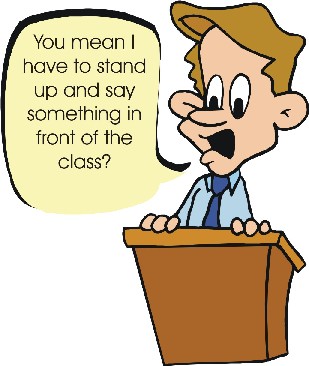 Persuasive speaking is all around us. Any speech is persuasive if its purpose is to convince others to change their feelings, beliefs, or behavior. A sales person trying to convince someone to buy a product, a political leader trying to get someone to vote certain way, a teacher lecturing about why a history class should be required are all speaking to persuade.When do we make persuasive speeches? We make them all the time. When we ask a friend to lend us money, ask our teacher for a higher grade, try to convince a sibling to lose some weight, or try to persuade a parent to buy something, our goal is to try to change or influence others.Preparing for the Persuasive SpeechThe steps for preparing a persuasive speech are:Determining your specific purposeChoosing your topicAnalyzing your audienceGathering informationPreparing visual aidsOrganizing your speechDetermining Your Specific PurposeThe general goal of persuasive speaking is to convince your listeners to change something. The first step is to decide what you want them to change- a belief, an opinion, or their behavior.Choosing Your TopicYour first question may be “What should I talk about?”  Several suggestions about how to choose appropriate topics for your persuasive speech follow.Choose a topic that really interests you. It is easy to think of ideas if you choose a topic that you feel strongly about. Also, suggest a change that isn’t too large. It is much easier to convince an audience to change their opinion, feelings, or behavior a little than to persuade them to change their minds completely. Moreover, choose a topic that is controversial. Don’t choose a point of view that most people already agree with.Analyzing Your AudienceAudience analysis is especially important in persuasive speaking. It is necessary to learn as much as possible about your audience’s feelings and opinion toward your topic. You need to know how they feel and why they feel a certain way in order to prepare an effective persuasive speech.Gathering Information	Before you begin to organize your material, you must first collect it. A good way to begin this task is to write down what you already know about topic. Start by thinking about your own observations or experiences that relate to the point you wish to make. Once you’ve done this, you’re ready to gather additional information necessary for an effective presentation. When looking for information for a persuasive speech, the editorial pages of newspapers can be especially useful. They often include articles and letters that express different opinions about current controversial topics.  You can also research your topic on the Internet.	Whenever you quote specific people or use information from newspapers, magazines, books, or the Internet in your speech, be sure to tell your audience the source of your information. This will make your evidence and arguments more believable and impress your listeners.Preparing Visual Aids if needed	Visual aids-pictures, graphs, or objects can make your speech more interesting and can be very powerful persuasive tools. An audience is more likely to be convinced if they can actually see the importance of what you are describing.Organizing Your Speech	The next step is to organize your speech. A good persuasive speech includes the following components:Opener building on areas of agreementStatement of purposeBodyMemorable concluding remarksStep 1: Prepare an  on Areas of Agreement	The introduction to a persuasive speech is very important. In order to convince listeners to agree with you, it is essential to first make them trust you and to see you as a person who thinks as they do. The best way to do this is to begin your speech by talking about common areas of agreement. You can do this by first discussing:Common goals (we all want the same basic things in life)Common problems (w are all concerned about this particular problem)Common experiences (we all know what it is like to….)Example: ‘Highway Speed Limits Are Too High”Most of us know people who have had friends or family injured or killed in terrible car accidents on the highways. Certainly we’ve all read or heard about these tragedies in the news. We all want to live long, happy, healthy lives and not worry about the possibility of accidents. No one wants to worry about whether they will arrive at their destination safely every time they get in a car.Step 2: Prepare a Statement of Purpose	Now that you have shown your audience that you are a sensible person who shares their values and beliefs, the next step is to clearly state the specific purpose of your speech.	Example: “Highway Limits Are Too High”	The maximum speed limit on Saudi highways should be fifty miles per hour.Step 3: Prepare the Body	Now that your listeners know your specific purpose, the next step is to present the evidence that will convince them to agree with you. Often, people are indifferent about a topic because they do not see how it relates to them. In order to persuade listeners with this attitude, you must convince them that your topic is interesting, important and relevant to them.Step 4: Prepare Memorable Concluding Remarks	The last part of your speech to prepare is the conclusion. The conclusion of a persuasive speech should remind the audience why they should change a belief, opinion, or behavior. An effective way to do this is to make them think about the future and remind them that the best way to redirect the future to take some type of action.Sample persuasive speechhttps://www.youtube.com/watch?v=-1gVjWtwVrUPresentation Tips for Public SpeakingIdioms Every language has popular expressions that don't always mean what one could expect. These popular expressions are known as idioms. Idioms are words, phrases, or expressions that are either grammatically unusual, as in, “Long time, no see!”, or their meaning cannot be taken literally, as in, “It's raining cats and dogs!". This expression does not mean that cats and dogs are falling from the sky, but it is a metaphorical expression that means that it is raining very heavily.Example:
It was his first time in a big city and he felt like a fish out of water. 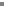 Idiom: a fish out of water. Definition: in an awkward or uncomfortable situationWHY SHOULD YOU LEARN ENGLISH IDIOMS?Idioms are an important part of every language. Therefore, as a language learner, knowing idioms is useful in at least two ways:1) The more idioms you know, the more native-like your language will sound;2) By learning idioms, you learn a lot about the culture of the community speaking the language you are learning._ In order to find out what the idiom means, your regular dictionary may not be very helpful. Instead, you may want to consult special idiom dictionaries. Here are some helpful online idiom dictionaries: http://dictionary.cambridge.org/ and http://idioms.thefreedictionary.com/. For a good presentation on idioms, check the following https://www.youtube.com/watch?v=q_v6iyS6ltk. Prepare a small presentation using one of the following idiomsPresentation Components:Attention Getting OpenerClear Statement of Idiom or ProverbExplanationExample1Example2Graceful ConclusionExplain the following idioms.  Blood Is Thicker Than Water
"When my best friend and my brother got in a fight I had to help my brother; blood is thicker than water."
2. Break The Tie
"Whoever wins in Florida will have enough votes to break the tie."

3. Burn Your Bridges
"I wish you hadn't been rude to that man just now; he is very important in this town and you shouldn't go around burning bridges."

4. Burning The Candle At Both Ends
"Ever since this new project started I have been burning the candle at both ends. I can't take much more of it."

5. Burning The Midnight Oil
"Our son has been working hard preparing for his final exams!" Answer: "Yes, he's been up each night burning the midnight oil."

6. Call It Off
"Tonight's game was called off because of the rain."

7. Can't Cut The Mustard
"Bob dropped out of medical school; he couldn't cut the mustard."


8. Cry Wolf
"That kid on the other team just fell down; it looks like he might be hurt!" Answer: "He's not hurt; he's just crying wolf."

9. Curiosity Killed The Cat
"Hey, I wonder what's down that street; it looks awfully dark and creepy." Answer: "Let's not try to find out. Curiosity killed the cat."

10. Dog-Eat-Dog
"I have been in this business for twenty years. It's dog-eat-dog; the competition is always trying to steal your customers."

11. Don't Count Your Chickens Until They're Hatched
"Next Friday I will be able to pay you back that money I owe you." Answer: "I won't be counting my chickens..."

12. Every Cloud Has A Silver Lining
"I found a new job after all and I like this one much better than the last!" Answer: "You see, every cloud has a silver lining."

13. Everything But The Kitchen Sink
"Whenever we go camping my wife wants to bring everything but the kitchen sink!"

  14. Fixed In Your Ways
"Sometimes it is hard to accept that your parents are fixed in their ways."

From Rags To Riches
"My uncle is a real rags to riches story."

16. Great Minds Think Alike
"I have decided that this summer I am going to learn how to scuba dive." Answer: "Me too! I have already paid for the course. Great minds think alike!"

17. Haste Makes Waste
"You should always take your time when doing your taxes and check your numbers very carefully; haste makes waste."

18. In The Dark
"Did you know that today was her birthday?" Answer: "No, I was in the dark."

19. It Takes Two To Tango
"Her husband is awful; they fight all the time." Answer: "It takes two to tango."

20. It's A Small World
"Hey, it's funny seeing you here." Reply: "It's a small world."

21. Lend Me Your Ear
"Friends, Romans, countrymen; lend me your ear."

22. Let Sleeping Dogs Lie
"I wanted to ask her what she thought of her ex-husband, but I figured it was better to let sleeping dogs lie."

23. Let The Cat Out Of The Bag
"Bob didn't tell anyone that he was sick, but his wife let the cat out of the bag."

24. Mad As A Hatter
"Everybody in my family knew that our uncle was as mad as a hatter."

25. Never Bite The Hand That Feeds You
"We have been your best customers for years. How could you suddenly treat us so rudely? You should never bite the hand that feeds you."


26. On Pins And Needles
"Jean was on pins and needles the whole time her father was in the hospital."

27. On The Fence
"Has he decided whether he will take the job yet?" Answer: "No, he's still on the fence."

28. On The Same Page
"Before we make any decisions today, I'd like to make sure that everyone is on the same page."

29. Out Of The Blue
"Why did she do that?" Answer: "I have no idea. It was completely out of the blue."

30. Out Of The Frying Pan And Into The Fire
"I didn't like that job because I was working too hard. Yet in this new job I work even harder!" Answer: "Out of the frying pan and into the fire."

31. Out Of The Woods
"Joe was sick two weeks ago and we were very worried, but now it looks like he is out of the woods."

32. People Who Live In Glass Houses Should Not Throw Stones
"Look at what time it is... you are late again!" Answer: "Hey, how often are you not on time? People who live in glass houses should not throw stones."

33. Practice Makes Perfect
"You see how quickly you are getting better at the piano! Practice makes perfect!"


34. Preaching To The Choir
"You don't need to tell me this project is important; you're preaching to the choir."

35. Put Your Foot In Your Mouth
"Let's all be very careful what we say at the meeting tomorrow. I don't want anyone putting their foot in their mouth."

36. Raise Cain
"Have you two boys been out raising cain again?"

37. Rock The Boat
"Everybody wants to go except for you. Why do you have to rock the boat?"

38. Roll Out The Red Carpet
"We are all so excited about your coming home that we're going to roll out the red carpet."

39. Rome Was Not Built In One Day
"It is taking me a long time to write this computer program." Answer: "Rome was not built in one day."

40. Rub Salt In An Old Wound
"Oh please, let's not rub salt in old wounds!"

41. Start From Scratch
"How are you going to build your business?" Answer: "Just like everyone else does: starting from scratch."42. The Apple Of Your Eye
     "Even when they were young, she was always the apple of his eye."
43.The Early Bird Catches The Worm
"I always arrive at work 30 minutes early; the early bird catches the worm!"

44. The Ends Justify The Means
"I agree with your goal, but the ends do not justify the means."

45. The Pros And Cons
"I've considered the pros and cons and I've decided: it is going to be expensive, but I still want to go to college."

46. The Sky Is The Limit
"After I graduate from business school, the sky's the limit!"

47. The Straw That Broke The Camel's Back
"You've been rude to me all day, and I've had it. That's the last straw!"

48. To Err Is Human, To Forgive Divine
"I will never forgive my mother for what she has done!" Answer: "Don't be angry at her. To err is human, to forgive divine."

49. Tooth And Nail
"That was a tough match; they fought us tooth and nail!"

50. Up For Grabs
"Quick- that table is up for grabs; let's get it before someone else does."

51. Variety Is The Spice Of Life
Example: "We were originally planning to go to Mexico on our vacation this year - like we did last year - but we decided to go to Egypt instead. Variety is the spice of life!"

52. Water Under The Bridge
"Aren't you still angry about what he said?" Answer: "No, that was a long time ago. It's all water under the bridge."

53. Wear Your Heart On Your Sleeve
"My brother always lets you know how he feels; he wears his heart on his sleeve."

54. When In Rome, Do As The Romans Do
"Are you sure we should eat this with our hands?" Answer: "Why not? All of these people are eating it that way. When in Rome, do as the Romans do!"

55. When It Rains, It Pours
"Sometimes we have no customers for two or three hours then suddenly we get 20 people all at once; when it rains, it pours!"

56. When Pigs Fly
"Would you ever take her on a date?" Answer: "Sure- when pigs fly!"

57. Wine And Dine
"That man is really is really crazy about my sister. He has been wining and dining her all month."

58. Without A Doubt
"Are you going to watch the game tomorrow?" Answer: "Without a doubt!"

59. You Can't Judge A Book By Its Cover
"He dresses in plain clothing and drives an ordinary car. Who would know he is the richest man in town? You can't judge a book by its cover!"

60. Your Guess Is As Good As Mine
"Excuse me, what time does the bus arrive?" Answer: "Your guess is as good as mine; I almost never take the bus."QuotationsTo quote:*To repeat or copy the words of (another), usually with acknowledgment of the source.* We use quotations as a means of illustrating or supporting a statement.Examples:“They can because they think they can.” Virgil“There is only one success--to be able to spend your life in   your own way” Morley“A human being is not attaining his full heights until he is educated.” Horace Mann“Friends and good manners will carry you where money won't go.” Margaret WalkerExercise:Comment on the following quotes.  Famous Quotes ‏@famousquotefeedOur life is frittered away by detail. Simplify, simplify. ~Henry David Thoreau http://bit.ly/9FJxbp  #Life #quotesFamous Quotes ‏@famousquotefeedYou can't help someone get up a hill without getting closer to the top yourself. ~H. Norman Schwarzkopf http://bit.ly/cFNTfV  #quotesFamous Quotes ‏@famousquotefeedI have failed many times, and that's why I am a success. ~Michael Jordan http://bit.ly/dxs3ff  #quotesFamous Quotes ‏@famousquotefeedLove is, above all else, the gift of oneself. ~Jean Anouilhhttp://bit.ly/9hLzp3  #Love #quotesFamous Quotes ‏@famousquotefeedThere is no end to the adventures that we can have if only we seek them with our eyes open. ~Jawaharlal Nehru http://bit.ly/cX08dl #quotesFamous Quotes ‏@famousquotefeedYou can't base your life on the past or the present. You have to tell me about your future. ~Chuck Palahniuk http://bit.ly/a5dngU Famous Quotes ‏@famousquotefeedHe is winding the watch of his wit; by and by it will strike. ~William Shakespeare http://bit.ly/9FVnAi  #quotesFor more practice, check @GreatestQuotes and @famousquotefeed on Twitter.AbstractsThere are different types of language: abstract terms and concrete terms.Concrete terms refer to objects or events that are available to the senses. Examples of concrete terms include spoon, table, velvet eye patch, nose ring, sinus mask, green, hot, walking. Because these terms refer to objects or events we can see or hear or feel or taste or smell, their meanings are pretty stable.We experience the world first and most vividly through our senses. From the beginning, we sense hot, cold, soft, rough, loud. Our early words are all concrete: nose, hand, ear, cup, Mommy. We teach concrete terms: "Where's baby's mouth?" "Where's baby's foot?"—not, "Where's baby's democracy?"Abstract terms refer to ideas or concepts; they have no physical referents. [abstract terms, which name things that are not available to the senses.]Examples of abstract terms include love, success, freedom, good, moral, democracy, and any -ism (chauvinism, Communism, feminism, racism, sexism). These terms are fairly common and familiar, and because we recognize them we may imagine that we understand them—but we really can't, because the meanings won't stay still.Take  freedom for example. The word is familiar enough, but when I say, "I want freedom," what am I talking about? divorce? self-employment? summer vacation? paid-off debts? my own car? looser pants? The meaning of freedom won't stay still. Look back at the other examples I gave you, and you'll see the same sorts of problems.You may think you understand and agree with me when I say, "We all want success." But surely we don't all want the same things. Success means different things to each of us, and you can't be sure of what I mean by that abstract term. On the other hand, if I say "I want a gold Rolex on my wrist and a Mercedes in my driveway," you know exactly what I mean (and you know whether you want the same things or different things). You've heard and used that word since you were three or four years old. Does it mean to you now what it meant to you when you were five? when you were ten? when you were fourteen (!)? The word will probably change meanings when we marry, when we divorce, when we have children, when we look back at lost parents or spouses or children. The word stays the same, but the meaning keeps changing. While abstract terms like love change meaning with time and circumstances, concrete terms like spoon stay pretty much the same. Spoon and hot and puppy mean pretty much the same to you now as they did when you were four.Assignment:Prepare a short speech choosing an abstract term from the list and talk about what it means to you. love                    2. hate                      3. anger                  4. peace       pride                    6. sympathy            7. bravery               8. loyaltyhonesty               10. integrity             11. compassion     12. charity success               14. courage             15. deceit               16. skillBeauty                 18. brilliance           19. Pain                20. miserymisery                  22. beliefs              23. dreams            24. justicetruth                     26. faith                  27. liberty             28. knowledge                     thought                 30. information      31. culture             32. trust dedication             34. progress           35. education        36. hospitality leisure                   38. trouble             39. friendships      40. relaxationNote. Creating a mind map can help in generating ideas for this exercise.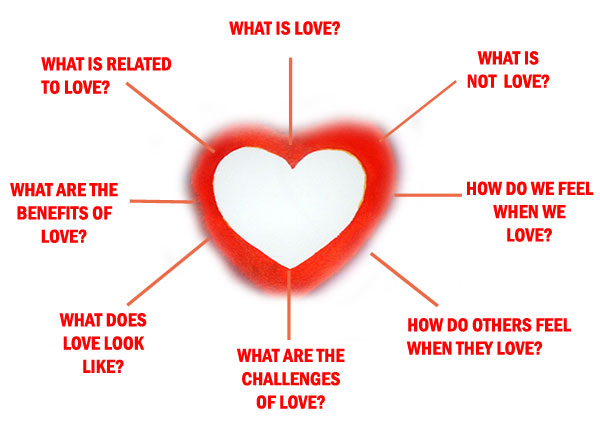 Sample TestQ1: What does faith mean to you? (5-6 sentences)Total:   /5Remarks:____________________________________________________________________________________________________________________________________________________________________________________________________________________________________________________________________________________________Q2: "You won't be able to contact me tomorrow because I'll be on the road." Explain the idiom in bold and give a situation where it can be used.Total:   /5Remarks:____________________________________________________________________________________________________________________________________________________________________________________________________________________________________________________________________________________________Q3: “I am the wisest man alive, for I know one thing, and that is that I know nothing.” Socrates. CommentTotal:   /5Remarks:___________________________________________________________________________________________________________________________________________________________________________________________________________________Debate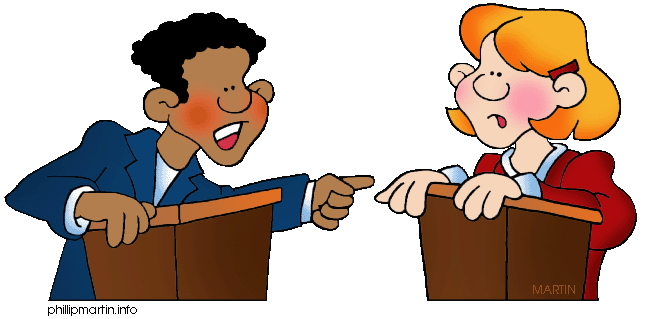 A debate is a discussion between sides with different views. People speak for or against something before making a decision. Debates are a means of encouraging critical thinking, personal expression, and tolerance of others' opinions. Today, debate still remains essential to democracy, held in lecture halls and public arenas, presented in schools and universities, written in newspaper and magazine columns, heard on radio, or seen on the television.There are many types of debates:Classic debatesPublic Forum debatesLincoln-Douglas debatePolicy debateIn speaking 4 we will focus on Classic debates. Debate Basics1. Basic Terms• Debate: a competition in which two opposing teams make speeches to support their arguments and disagree with those of the other team.• Resolution: the opinion about which two teams argue.• Affirmative team: agrees with the resolution.• Negative team: disagrees with the resolution.• Rebuttal: explains why one team disagrees with the other team.• Judges: decide the winner.2. Opinions and Reasons A resolution is an opinion about which there can be valid disagreement. The students either agree or disagree with the resolution regardless of what they personally believe. An opinion can be introduced by an opinion indicator:"I think/believe that smoking should be banned in public places..." A reason explains why that opinion is held and can be introduced by a reason indicator:"...because/since secondhand smoke is harmful for nonsmokers."3. Giving Support for Your ReasonsSupport consists of evidence. The four kinds of evidence:• Example: from your own experience or from what you heard or read.• Common Sense: things that you believe everybody knows.• Expert Opinion: the opinions of experts -- this comes from research.• Statistics: numbers -- this also comes from research.Smoking should be banned in all public places.Example: For example / for instance / let me give an exampleWhenever I go to a restaurant or bar and there are people smoking near me, I feel that I am breathing their smoke. This makes me a smoker even though I don't want to be.Common Sense: Everyone knows / if...then / it's common knowledge that secondhand smoke is very unhealthy for nonsmokers.Statistics:Secondhand smoke causes about 250,000 respiratory infections in infants and children every year, resulting in about 15,000 hospitalizations each year.Expert Opinion: According to.../ to quote.../ the book _____ says...According to the Environmental Protection Agency, "secondhand smoke causes approximately 3,000 lung cancer deaths in nonsmokers each year."Opinions, Preferences: I think..., In my opinion..., I'd like to..., I'd rather..., I'd prefer..., The way I see it..., As far as I'm concerned..., If it were up to me..., I suppose..., I suspect that..., I'm pretty sure that...,It is fairly certain that..., I'm convinced that..., I honestly feel that, I strongly believe that..., Without a doubt,...,Disagreeing:I don't think that..., Don't you think it would be better..., I don't agree, I'd prefer..., Shouldn't we consider..., But what about..., I'm afraid I don't agree..., Frankly, I doubt if..., Let's face it, The truth of the matter is..., The problem with your point of view is that...Giving Reasons and offering explanations: To start with, The reason why..., That's why..., For this reason..., That's the reason why..., Many people think....Considering..., Allowing for the fact that...,When you consider that...4.  Actual DebateThe following debate structure, adapted from LeBeau, Harrington, Lubetsky (2000). Participants speak in order, alternating sides. 
Speech 1: The first affirmative speaker greets the audience, the opponents and the judge. Then introduces the topic and states the affirmative team's first argument, present evidence (quoted materials from a nationally published source) to support your resolution. Be factual!Remember that you must be respectful of the audience and your opponents.

Speech 2: The first negative speaker greets the audience, the opponents, the judge and states their first argument. Use evidence to support your stand against the resolution. Be factual!Speech 3: The second affirmative speaker states their second argument.
Speech 4: The second negative speaker states their second argument.
One minute break for each team to prepare their rebuttal speech.
Head to head rebuttal The following diagram shows this.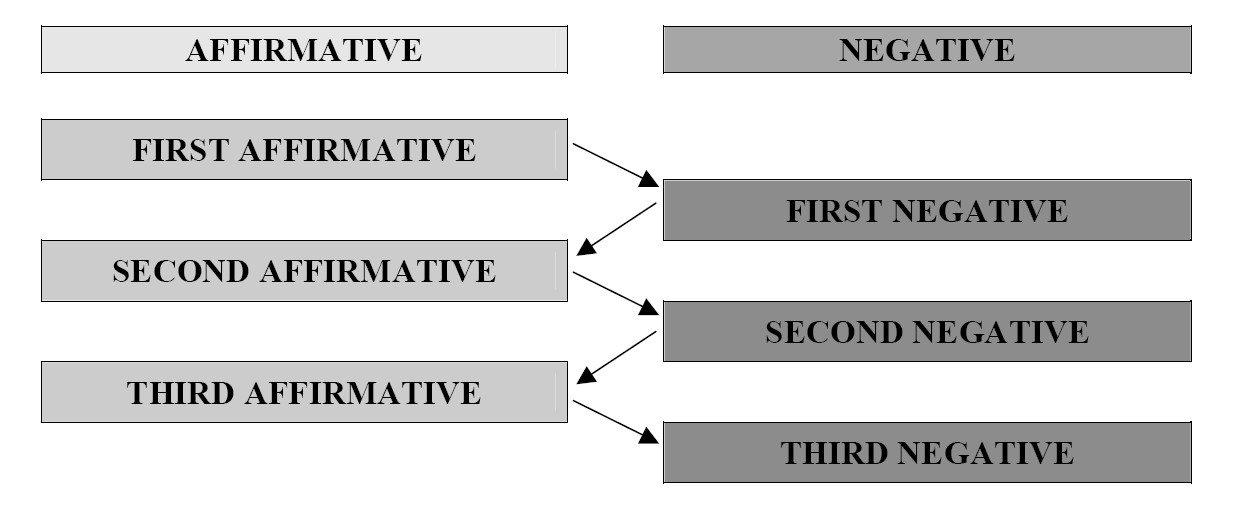  How to Rebut Rebuttal is the process of defending and strengthening your arguments after they have been attacked by the opposing team. Get together with your team mates. Decide where your arguments look weakest and which arguments you can bolster with logic and evidence. During the other team’s rebuttal you must remain cool and silent. If you use exaggerated facial expressions or body language to indicate disapproval with what they say, your team will lose points. The best thing to do, if your opponent says something that you feel is incorrect, is to immediately write it down. You will get a chance to rebut them later.STEP 1: "They say ..."State the argument that you are about to refute so that the judges can follow easily. Take notes during your opponent's speeches so you will be clear about what they argued."The other team said that smoking is harmful for nonsmokers."STEP 2: "But I disagree..." Or "That may be true, but...""That may be true, but I think that if nonsmokers want to avoid cigarette smoke, they can walk away from it."STEP 3: "Because ...""Because nonsmokers should look out for their own health."STEP 4: "Therefore...""Therefore it is not the responsibility of smokers to protect nonsmokers."Ending the debate:When the last speaker finishes she thanks the audience and the judge, both teams rise and shake hands all around. It is good to make a brief positive comment.Every debate has a result – one team wins and one team loses. There cannot be a draw. The result is decided and announced by the adjudicator – somebody who has watched and followed the debate carefully in order to decide the result. Adjudicators are not allowed to make random or arbitrary decisions – they must follow clear guidelines about what is, and is not, good debating. Of course, debaters and audience members will often disagree with an adjudicator’s decision, and sometimes adjudicators disagree with each other. However, this is part of the challenge of debating: to debate well enough that you can persuade any adjudicator that you deserve to win the debate.Example of a Student's Debate Speech Resolution: Personality is more important than looks. (Affirmative argument)Reason: People never lose interest in looking at a person who has a
good personality and living with them always makes us feel pleasant.Support: ExampleFor example, my friendly neighbor in China has twin brothers. The elder brother married a very beautiful girl. But after the first month, he had a quarrel with her because the beautiful wife spent all of her time dressing herself up without doing any housework. And she always went out on dates with many boyfriends. Finally he divorced his beautiful wife last year. But the younger brother who married an ordinary looking girl with a good personality has a very happy married life now and they have a lovely 3 –year- old baby now.Common senseIn China it is said, "Don't choose beautiful person to be your wife." Because the beautiful wife spends more time dressing herself up without doing housework or child care than the not beautiful wife. And the beautiful wife always spends a lot of money on clothing and cosmetics. Expert opinion & StatisticsPsychologists at Yale University investigated 3,519 married men's life spans. According to the report, the men who married a beautiful wife had a shorter life than the men who married a not beautiful wife. The degree of beauty was in direct proportion to the husbands' life-spans. In the study, there was a scale of 1-20 points: 20 points is the most beautiful wife and 1 point the least beautiful wife. The result was that men who had a wife who scored 1-12 points lived 12 years longer than men whose wife scored 13-20 pointsFor a good video on debating in English, check the following http://www.youtube.com/watch?v=SHJzJSQ360ADebate MethodsGood debate methods:1. Keep it civil. A debate without civility is merely bickering, a debate with insults, typically, quickly degenerates into what is called a ‘flame-war’ where the only competition is to see who can deliver the most grievous insult.  As such, avoid insults in a debate so that your audience or opponent do not develop a distaste for you, as such can subconsciously alter their perception of your argument.2. Demonstrate integrity. A debater without integrity is typically not trusted by the opponent or audience.  If you are caught making something up, citing a faulty study, or plagiarizing, it immediately casts a shadow over all your other arguments.  You will be far less likely to persuade anyone that way and likely just seed animosity towards yourself.  Check your sources and make sure they are valid, write your own material or properly attribute quotes, and where you are wrong make sure you admit such.  Nothing helps a debater’s integrity as much as admitting a mistake, although it is still better to not make the mistake at all.3. Provide evidence. Any point you wish to make should have at least one piece of evidence supporting it, either empirical or logical.  Do not rely on common sense, it does not have a good enough track record and your opponent will most likely point this out unless they are also relying upon common sense for their points.  If you are caught saying something and are unable to provide evidence, make sure that the point is not one which supports your primary argument.  If you provide the evidence as you are making the point, it makes your point stronger and leaves your opponent with fewer questions they can ask to challenge your argument, as you have already made their questions regarding your evidence pointless.4. Know your limits. When you are wrong, admit it.  Avoid baseless speculation and areas where you know nothing or very little.  If you are an English teacher who has not researched quantum mechanics, do not use it as evidence for your metaphysical views, study quantum mechanics first.  If you are a physicist who has not studied the nature versus nurture debate, do not use psychology as evidence for your views regarding human nature, study the psychology first.  Make sure you know what you believe due to aesthetics, upbringing, and intuition and keep that out of the debate.Bad debate methods:1. Logical fallacies. Any opponent you face in a debate will usually be readily able to identify logical fallacies, the audience may not.  If you use logical fallacies in such a way that your opponent takes longer to state how it is a fallacy than it takes you to state the fallacy many times over, your audience will remember your point more than the opponent’s counter point.  It is an effective debate tactic, but not a good one.  You would be winning the debate not because of being correct, but because of an audience’s inattentiveness.2. Straw men. A straw man is when you distort your opponent’s argument in such a way as to make it easier to argue against.  It is vital to note however, you are not actually arguing against your opponent’s argument.  Depending on the audience, this might be effective.  The less educated on the subject your audience is, the less likely they are to realize a misrepresentation.  The straw man is a favored tactic of creationists because it appeals to the uneducated masses.3. Appeals to emotion. By appealing to the audience’s emotions, such as fear, you make it all the harder for evidence to work.  By doing this you are indeed more likely to win and even make those in the audience actively argue your position.  The down side is that by introducing emotion to the equation, you make proper conduct of thought (proper being defined here as that which results in the most accurate knowledge) nigh impossible.  Yes, you win, but in doing so you make problems that are all the harder to undo.  Creationism has lasted so long due to this tactic.Sources:Speech Communication Made Simple A Multicultural Perspective by: Paulette Dale and James C. WolfKrieger - Teaching Debate to ESL Students  A Six-Class Unit (TESL TEFL).htmHow to Conduct a debate. « Spike's Afternoon Tea.htmLearning Classic
DebateA Student’s Guide toClassic Debate CompetitionBy Todd Hering© 2000Revised 2007The benefits of debateFun • Teammates: An additional benefit of getting involved is building friendships with teammates who enjoy similar interests.• Public Speaking Skills: Most people naturally avoid public speaking--debate provides a nonthreatening environment to practice these skills so that down the road when you’re called on to speak in college or on the job, you’ll have the skills necessary to do a great job. This increases your chances of doing well in important interviews for jobs or scholarships.• Analytical Skills: The ability to critically analyze a problem and propose workable solutions is invaluable. • Research Skills: From traditional library research to the Internet, debate teaches you tobecome a world-class researcher. Ask any college student and they’ll tell you how valuablethis is.• Listening & Note taking Skills: Debate requires that you become a careful listener and good note taker. This helps students get better grades and learn faster.Writing your constructive speechesAs you already know, your team will present a six minute constructive speech during eachdebate. The purpose of the constructive speech is to make and support your main arguments in favor of the resolution when you are affirmative) or against the resolution (when you are negative).Your constructive speech should always accomplish the following:• It will present your primary arguments• It will provide support for those arguments in the form of evidence and reasoning• It should be persuasively written (should include introduction, transitions, & a conclusion) Beyond those basic guidelines, you have the freedom to create a case that makes sense to you and that you believe will persuade the judge. Let’s take a closer look at some of the basic requirements.The IntroductionYour case should always begin with an introduction. The introduction needs to accomplish two things.1) State the resolution and your position (in favor of it or opposed to it)2) Provide a persuasive attention-getter to encourage the audience to listen to your speech.Sample:“Every year in the United States, our government executes dozens of convicted murderers. Their crimes are so terrible, that our legal system assigns death as the ultimate punishment. What is truly tragic and hypocritical is that every so often our legal system gets the wrong person. Instead of punishing someone for taking an innocent life, it is our government itself that is taking an innocent life. Because my partner and I believe that this should never happen again, we stand Resolved that the death penalty should be abolished in the United States. First, we’ll prove that the death penalty results in miscarriages of justice…”The ContentionsYour main argument are called contentions. They should be labeled as Contentions and numbered (traditionally Roman Numerals are used because this follows the outline format). Your contentions are statements that must be proven.Sample:“Contention I. Innocent People Are Wrongly Executed” ConclusionAfter you have stated your Contention, you must provide reasoning and evidence to support it. The length of the Contention is up to you (you only have 6 minutes, so they will be fairly brief). Also, the number of Contentions that you have is up to you. Usually, a case will have 2 to 4 main contentions. You may chose to further divide your contentions into sub-points. Sub-points should be labeled with capital letters (following the outline format). Sub-points provide additional organizational structure to help clarify your argument. After you have made and supported all of your contentions, you should end your case with a brief conclusion. In your conclusion, you should restate your main ideas and end with a persuasive appeal to your audience. Sample: “In today’s debate, the affirmative team has proven that the death penalty results in two major harms to society. First, innocent people are sometimes wrongly executed. Second, the death penalty is discriminatory because it is used more frequently against minorities. Finally, We have shown that the death penalty has no major benefit because it does not reduce crime rates. In light of this evidence, the right thing to do is to abolish this unfair and ineffective punishment. I am now open for cross-examination.”III. Refutation Refutation is the process of disproving an argument. Not all of your opponent’s arguments require refutation. There are generally three ways to answer an argument. First, you may simply agree with it. Second, you can partially agree but modify (e.g. “we agree that air pollution causes health problems, however, you overstate the impact”). Thirdly, you can refute the argument (prove it wrong). Let’s look at how each method may be used effectively.AgreementWhy would you want to agree with an argument made by your opponent? There are three main reasons.1. Occasionally, your opponent may make an argument that actually helps you. In this case, simply explain to the judge why the argument actually supports your position.2. Your opponent’s argument may be irrelevant to the debate. In this case, explain why the argument is irrelevant.3. Your opponent’s argument may be true. If you know that your opponent has made a true argument, it may not be worth your time fighting against it. Instead, you may grant the argument and use your time to explain that while your opponent’s individual argument is true, you should still win the debate.ModificationOften, you will agree with part of your opponent’s argument, but will disagree with the amount of weight they try to assign it. This most often happens when you feel that your opponent is exaggerating. Example: “While I agree with my opponent that President Bush deserves some blame for the faltering US economy, the truth is that he only deserves a small share of the blame.”RefutationThere are several good ways to attack or disprove a debate argument. Here are some effective strategies:1) Attack the argument’s support: You may explain that the argument lacks adequate support. This may be because of insufficient reasoning, no evidence, poor evidence, or misapplied or mis-tagged evidence.As you think about how to respond to your opponent, you may ask yourself:_ Is the argument supported at all? (If so, continue down the checklist)_ Does the evidence match the claim/tag?_ Does the evidence have a credible source?_ Does the evidence provide reasoning?2) Present Counter-arguments and evidence. Even well supported arguments often have equally persuasive counter arguments. These counter-arguments can be reasoning, evidence, or (hopefully) both. It then becomes your job to convince the judge that your reasoning and evidence is superior. For example, experts disagree about whether tougher prison sentences reduce crime rates. Your opponent may have very credible evidence that giving dangerous criminals more prison time makes America safer. But, because experts disagree, you may present evidence from an equally reliable source to indicate that tough sentences don’t really reduce crime rates.Extension When you “extend” your argument it means that you are restating and strengthening it in a later speech. To effectively extend an argument, you need to do more than repeat what you said earlier. Often debaters mistake repetition for extension (“if I just say it again, the judge will understand and will vote for me.” Effective extension includes the following:1) Clarification: You must make sure that the judge understands your argument. Be the one who clarifies the debate.2) Presenting additional reasoning and evidence: You simply need to strengthen your position with more (and better) support.3) Add new (additional) argumentation: Sometimes it may be advantageous for you to add new ideas in support of a position. For example, your general position may be that coal harms the environment. In the first affirmative constructive, you argue that coal causes air pollution, acid rain, and global warming. In the first affirmative rebuttal, you may further explain the health impacts of these environmental problems.Often, extension and refutation go hand in hand and must be carefully blendedFAQ: Can I bring up “new” arguments in rebuttals?Debaters often want to know what they can and can’t bring up in rebuttals. The answer is somewhat dependent on the specific round of debate, but here are some general guidelines:• You are always allowed to directly answer your opponents’ arguments.• You may extend arguments you made earlier by presenting clarification and additional supporting evidence.• You should not bring up totally new main ideas in rebuttals. This is unfair to youropponent because they will have less time to refute these new ideas. Imagine a debate in which you are winning all of the major issues. It would be unfair for your opponent to bring up a whole new set of main issues in one of the last speeches of the debate. This is why debaters should not bring up new main arguments in rebuttals. Summary speechesThe final speeches of the debate should be used to synthesize various arguments into a few critical points for the judge to consider. One might introduce their summary with a statement like “in light of the arguments made in today’s debate, we have upheld the resolution because…”This summary statement is difficult for several reasons. First, because of the general nature of the closing argument, the speaker must focus on the “big picture” and less on specific details.Second, the speaker must extend his/her best arguments while answering his/her opponent’s best arguments. This requires a careful balance. Of course, each round of debate will lead to unique summary statements. However, here are some general tips for making successful summary statements. Ask yourself, what are our most powerful arguments? After selecting your most powerful arguments you must explain why you have won these arguments and why this means you have won the debate. In other words, explain the impact of your best arguments.2) Ask yourself, “what are the weaknesses in my opponent’s best arguments?” Explain these weaknesses to the judge.3) The summary must be an extension of the debate. It should show what your team hasaccomplished during the debate. It should not be new ideas or perspectives that haven’t been brought up.4) The summary should set up a decision-making criteria for the judge. What factors should be given the most weight in making a decision? For example, let’s say that the affirmative has proven that adopting the resolution will save a species from extinction. The negative team, on the other hand, is able to prove that adopting the resolution would cost the US $10Billion. In this debate, the two sides would have to weigh saving a species to spending billions of dollars. It is your job as a debater to provide analysis that helps the judge arrive at his or her decision. Post-debate discussion and assessmentWhen the formal debate is finished, allow time for debriefing and discussion. Members of the audience should be given an opportunity to ask questions and to contribute their own thoughts and opinions on the arguments presented. Members of the debate teams may also wish to reflect on their performance and seek feedback from the audience, including the teacher. If some form of assessment was part of the debate plan, it would be conducted at this time. Assessment could be conducted by the teacher, the judging team, or the entire class. (See BLM G-15: Debate Assessment Rubric.) The role of the judgeEach debate round will have a judge who will decide which team does the better job of debating.-The judge is instructed to base his/her decision on the arguments made in the debate round, not on his/her personal beliefs about the issues. -Usually, a judge will take notes and do his or her best to follow all of the arguments you make. -At the conclusion of the debate, the judge will write a ballot which explains his/her decision. You will get your ballot back at the end of the tournament.-Judges are hired by the schools that attend a debate tournament. They may be teachers, parents, former high school debaters, or other interested adults. Some judges are very experienced, but  many are not. Undoubtedly, at some point in your debate career you will be disappointed by a decision that a judge makes. It is best to assume that your judge is doing their best. -Remember, debate is subjective and will be seen differently by different people.VIII. DeliveryThere are at least two requirements for successful debating. First, a debater must have quality arguments. And, second, a debater must effectively communicate their arguments to the judge or audience. The focus of this chapter is on effective communication.ArticulationLet’s start with the basics. If the words you say are not understood by the audience, you are not communicating effectively. To articulate well means to speak clearly and to correctly pronounce the words you use.Articulation Problems to Watch For:• Mumbling or slurring (this is usually a result of not pronouncing words carefully).• Common mispronunciations (gonna instead of going to, cuz instead of because, etc.)VolumeEvery speaking situation requires the speakers to adjust his or her volume for the circumstances. Of course, a speaker must be loud enough to be clearly heard by the audience. On the other hand, if a speaker is too loud, the audience will become annoyed or uncomfortable. It is a good idea for a speaker to vary his/her volume during the speech to emphasize certain key points. A slight increase or decrease in volume can call attention to an important point the speaker wants to make.RateLike volume, your rate of speech can be too fast or too slow. Very slow speech will bore the audience. On the other hand, delivery that is too rapid will cause the audience to miss important points or maybe even to tune out. Different speaking circumstances call for different rates. For debaters, a good model is the rate of delivery used by television news reporters. Listen to an anchor on CNN for an idea of an appropriate rate of delivery.Sometimes debaters will speak at fast rate in order to fit more into their speeches. In somedebate formats, this has been taken to an extreme. Because the judges are not evaluatingspeakers on their delivery skills, debaters in these formats have used extremely rapid delivery.In Classic Debate, however, judges are specifically instructed to evaluate student’s deliveryalong with their arguments. In fact, judges are instructed to award a loss to a team which speaks at an unnaturally rapid rate which results in a competitive advantage.Vocal VarietyWhen you articulate well with an appropriate rate and volume, you ensure that the audience will hear your words. What else can you do to make them want to listen? One key is vocal variety. A speaker with little variety is often called monotone (or boring!). You can vary your voice by adjusting volume or rate. You can also change your pitch and tone. This is called inflection. Also, using pauses of different lengths can make your speech easier to listen to.Posture & GesturesYou want your audience to see you as professional, relaxed, and confident. In order to achieve this positive image, you should pay attention to posture and gestures. The number one rule is don’t do things that will distract your audience. Proper speaking posture is simply standing up straight with your feet pointed toward your audience. Avoid slouching, leaning against walls or tables, and pointing your feet to one side or another. Gestures are more difficult to master. First, your gestures may often be impeded by what you have in your hands—evidence or notes. This is understood to be part of debate. When you areable to gesture, some general rules are:--Always gesture above the waste--Gesture to add emphasis. Your gestures should be purposeful.--Vary your gestures. Avoid repetitive gestures.Eye ContactWhen possible, look your audience straight in the eye. Of course, you will need to look down at your notes and evidence. At the same time, do not spend the majority of your speech looking down. Speakers who look their audience in the eye are found to be more persuasive. You may also get important non-verbal feedback from your audience that you may use to make your speech better. Is the audience interested, confused, having trouble hearing you, agreeing with you? You can learn a lot by looking at your audience. When there is more than a single person in the audience, you should spend time looking at each person.AppearanceMany consider your appearance to be part of your delivery. Different debate competitions have different dress expectations. At times, you will be asked to dress professionally (like you would for a business interview). Other times, you will be expected to be more “dress-casual.” Your coach will have suggestions for how to dress for competition. Just remember, appearance does make an impact on the audience. You attire sends a message. What message do you want to send?Suggestions for ImprovementPractice, practice, practice! Delivery can always be improved. There are many ways to practice.You can practice by yourself by giving a particular speech several times, concentrating onimproving your delivery. You can practice with teammates by helping evaluate each other.And, of course, you can practice with a coach, teacher, or parent. Simply give your speech and ask for feedback on delivery. Or, ask for help with a particular component of delivery. The more you practice, the better you will be.CONCLUSIONPolls show that most Americans fear public speaking more than death! Luckily for you, debate will help you overcome that fear. Like all aspects of debate, your delivery will get better with practice. You will also get used to standing in front of an audience and making an argument.These skills are great to have—just ask anyone in the professional world.Classic Debate Format and Time Limits3rd In-term ExamDebate Practice SessionsAppendicesStrategies1. If you don't want to debate a point, don't bring it up.2. Don't get mad—get even through use of logic.3. Use the moderator to your advantage. Know the rules and insist they be followed.4. Control the floor when it's your turn. Asking an open question gives the floor to the otherside.5. Negative body language (like rolling the eyes) does not serve to give the judge/audience a positive impression of you.6. Appear to be listening sympathetically—then devastate the other side with logical attack.7. Use formal language. Slang, name-calling or cursing makes you appear unintelligent and illprepared.8. Ham it up. Speak with passion and intensity, but not melodrama.9. Loud is not logic. A quiet voice can command the most attention. An old trick of politicians is to lower the voice so that everyone listens more closely.10. Choose your experts and sources wisely. One young woman who has had an abortion is not an expert on the subject.11. Take time to read or quote the literature exactly.12. Use short anecdotes and famous quotes when possible.13. Know the position of the other side as well as you know your own. This way you won't be surprised.14. Study the logical fallacies and hold the opposition accountable for logic blunders.15. Save your best quote, strongest point and highest-impact emotional appeal for summation and final statement.16. Don't sound patronizing or condescending. It doesn't come across well.17. If possible, stand to speak. Walk around courtroom style. It's very impressive andintimidating to the opposition.18. Don't overuse any single strategy.19. Don't say "I don't know" or "you're right" without following it up with a redirecting statement such as, "That may be true, but have you ever thought about . . ."http://iteslj.org/Techniques/Krieger-Debate.htmlEvaluating the Reliability of Sources1. What is the source of the information being considered?2. List the factors that are relevant to the reliability of the source in the following categories:• PublicationDate - is the information current, or does it need to be current?Reputation of publication - is the source well known and reputable?Kind of publication - is it a scientific report, eyewitness account, a work of fiction?• Author or SpeakerQualifications - is he an expert in his field?Bias - is he one-sided in his point-of-view?Values - what does the author value in regards to the topic?Chance for personal gain - does the author stand to benefit from his position?• Consistency of InformationConfirmation or corroboration - can anyone else make the same claims?• Means of Obtaining the InformationWitness or researcher - was the author or speaker a first-hand witness to theinformation or did he gather it from some other source?Equipment - what kind of equipment was used to record information?      3. Answer as many of the questions as you can, and determine if the answer would indicate a reliablesource, an unreliable source, or an uncertainty for each.      4. Weigh the factors present and your ratings of the evidence and make a reasoned judgment ofreliability of the source.Debate Advice and SuggestionsAdvice on Debating with OthersAvoid the use of Never.Avoid the use of always.Attack the idea not the person.Avoid exaggerations.Don’t let your emotions get the better of you.Don’t disagree with obvious truth.Use many rather than most.Use some rather than many.The use of often allows for exceptionsThe use of generally allows for exceptions. Quote sources and numbers. If it is just an opinion, admit it. Do not present opinion as facts. Smile when disagreeing. Stress the positive. Watch your tone of voice. Don’t win a debate and lose a friend. Keep your perspective-You’re just debating.Speaking 4/3rd In-Term (Debate)Student’s name:_______________________Topic:_____________________ Score_____/30_________FormRate & volume	0		.25		.50		.75		1.00Vocal variety		0		.25		.50		.75		1.00Posture/gesture   	0		.25		.50		.75		1.00Eye contact 	              0	              .50	              1.0                    1.50       	2.00Confidence & enthusiasm 		0	.25	.50		.75		1.00Politeness 	             0		.25		.50		.75		1.00Fluency 		0		.25		.50		.75		1.00Pronunciation	 1	              1.5	              2	               2.5            	3.00Grammar 		1            	1.5	              2              	2.5	              3.00ContentTransitions        0	  .25	      .50      	.75	 1.0	.25	.50	.75______2.00Clear & concise arguments	             0	      1.0	          2.0	     3.0                    4.0 Evidence 1 with resource 		0	     .25	         .50               .75	                1.00Evidence 2 with resource 		0	    .25            .50	   .75	                1.00Evidence 3 with resource 		0              .25	        .50	    .75	                1.00Rebuttals were specific & clear         1              1.5	          2	                  2.5                	  3.00Summary speech (effective & convincing)       0	   .50	     1.0          1.50           	  2.00Speakers adhered to the rules of the debate   0	   .50	     1.0           1.50      __ _2.00Judges Scoring Criteria for DebatesResolution:                                                                  Team:__Affirmative Team:                                                                                                            Followed rules and procedures of debate: 1  2  3  4  5 :___ Clear and concise arguments:                    1  2  3  4  5:___ Evidence presented with source:               1   2  3  4  5:___ Presentation, delivery, techniques:            1   2  3  4  5:___Grammar and Pronunciation:                      1   2  3  4  5:___Total Score out of 25…………………………………….. >>>>>>>>>>>>>>>>>>>>>>>>>>>>>>>>>>>>>>>:__/25Negative Team:Followed rules and procedures of debate:  1  2  3  4  5:___Clear and concise arguments:                    1  2  3  4  5:___Evidence presented with source:                1  2  3  4  5:___Presentation, delivery, techniques:             1  2  3  4  5:___Grammar and Pronunciation:                      1  2  3  4  5:___Total Score out of 25……………………………………..>>>>>>>>>>>>>>>>>>>>>>>>>>>>>>>>>>>>>>:__/25Affirmative Score:   ___Negative Score:       ___Difference:              ___If diff. is a negative, 0, or less than 1 in favor of Affirmative team then Resolution is: NOT ADOPTED___If Affirmative Score = 1 or more than Negative Score then Resolution is:                  ADOPTED___Topic:Speaker Affirmative Team:                                      1st ___________                         ____________________________________________________________2nd ___________                       ____________________________________________________________3rbt.___________                            _____________________________________________________________4concl._________Speaker Negative Team:1st________________________________________________________________________                           2nd ____________3rd (rbt) _______________________________________________________________________4th (concl)__________											Speaking-4 (272 NAJD)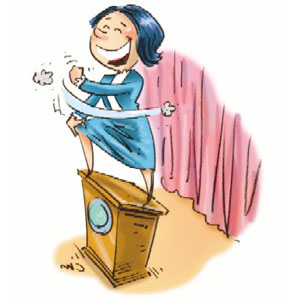 Nasiba Al-Yaminaalyami@ksu.edu.saNada Al-Dekhayel Ndekhayel1982@hotmail.com Ghyzayel Al-Otaibi http://fac.ksu.edu.sa/galotaibi/home, galotaibi@ksu.edu.sa/ghyzayel@gmail.comTwitter: @GmotaibiWeekDateLesson114-3-34/26-1-13Registration Week (Dropping/Adding Courses)221-3-34/2-2-13	     Course Introduction328-3-34/9-2-13Chapter-1-Public Speaking46-4-34/16-2-13Chapter-1-Public Speaking513-4-34/23-2-13Midterm (1)Presentation, individual work620-4-34/2-3-13Midterm (1)Presentation, individual work 727-4-34/9-3-13Chapter-2-Idioms & Quotations 84-5-34/16-3-13  Chapter-2-Abstracts911-5-34/23-3-13إجازة1018-5-34/30-3-13Practice  1125-5-34/6-4-13Midterm (2)Speaking Projects123-6-34/13-4-13Chapter-3- Debate Skills1310-6-34/20-4-13Debate SkillsDebate Practice1417-6-34/27-4-13Midterm (3)Group work  1524-6-34/4-5-13Midterm (3)Group work  161-7-34/11-5-13(ORAL-EXAM WEEK)178-7-34/18-5-13GENERAL-EXAM WEEK1815-7-34/25-5-13FINAL-EXAM WEEK1922-7-34/1-6-13FINAL-EXAM WEEKFirst in-term: 15         Speaking projects: 15             Third in-term: 30     Final: 40Know the needs of your audience and match your contents to their needs. Know your material thoroughly. Put what you have to say in a logical sequence. Practice and rehearse your speech at home or where you can be at ease and comfortable. Use a tape-recorder or Videotape your presentation and analyze it. Know what your strong and weak points are. Emphasize your strong points during your presentation.When you are presenting, you are performing as an actor is on stage. Dress appropriately for the occasion. Be solemn if your topic is serious. Present the desired image to your audience. Look pleasant, enthusiastic, confident, proud, but not arrogant. Remain calm. Appear relaxed, even if you feel nervous. Speak slowly, enunciate clearly, and show appropriate emotion and feeling relating to your topic. Speak to the person farthest away from you to ensure your voice is loud enough to project to the back of the room. Vary the tone of your voice and dramatize if necessary. Standing, walking or moving about with appropriate hand gesture or facial expression is preferred to sitting down or standing still with head down and reading from a prepared speech. Use audio-visual aids or props for enhancement if appropriate and necessary. Do not over-dazzle your audience with excessive use of animation, sound clips, or gaudy colors which are inappropriate for your topic. Do not torture your audience by putting a lengthy document in tiny print on an overhead and reading it out to them.Speak with conviction as if you really believe in what you are saying. Persuade your audience effectively. The material you present orally should have the same ingredients as that which are required for a written research paper, i.e. a logical progression from INTRODUCTION (Thesis statement) to BODY (strong supporting arguments, accurate and up-to-date information) to CONCLUSION (re-state thesis, summary, and logical conclusion).Do not read from notes but you can glance at your notes infrequently. Speak loudly and clearly. Sound confident. Do not mumble. If you made an error, correct it, and continue. No need to make excuses or apologize profusely. Maintain sincere eye contact with your audience. Use the 3-second method, e.g. look straight into the eyes of a person in the audience for 3 seconds at a time. Have direct eye contact with a number of people in the audience, and every now and then glance at the whole audience while speaking. Use your eye contact to make everyone in your audience feel involved.Speak to your audience, listen to their questions, respond to their reactions, adjust and adapt. If what you have prepared is obviously not getting across to your audience, change your strategy mid-stream if you are well prepared to do so. If you are short of time, know what can be safely left out. If you have extra time, know what could be effectively added. Always be prepared for the unexpected.Pause. Allow yourself and your audience a little time to reflect and think. Add humor whenever appropriate and possible. Keep audience interested throughout your entire presentation. When using audio-visual aids to enhance your presentation, be sure all necessary equipment is set up and in good working order prior to the presentation. If possible, have an emergency backup system readily available. Check out the location ahead of time to ensure seating arrangements for audience, whiteboard, blackboard, lighting, location of projection screen, sound system, etc. are suitable for your presentation.Have handouts ready and give them out at the appropriate time. Tell audience ahead of time that you will be giving out an outline of your presentation so that they will not waste time taking unnecessary notes during your presentation.Know when to STOP talking. Use a timer or the microwave oven clock to time your presentation when preparing it at home. don't bore your audience with repetitious or unnecessary words in your oral presentation. To end your presentation, summarize your main points in the same way as you normally do in the CONCLUSION of a written paper. Remember, however, that there is a difference between spoken words appropriate for the ear and formally written words intended for reading. Terminate your presentation with an interesting remark or an appropriate punch line. Leave your listeners with a positive impression and a sense of completion. Thank your audience and sit down.Have the written portion of your assignment or report ready for your instructor if required. Suggested Topics for Persuasive SpeechesChocolate should be a prescription drug. Pay it forward. Photographers have the right to take pictures. TV/Internet/Computers are rotting our brains. Don't be a victim - sign up for self-defense class. Computer games are good for your health. Women focus more on beauty than brains.Let’s solve humans' problems before we try to solve the environment's problems. Animal experimentationBilingual educationEuthanasia ( mercy killing)Home schoolingMedia violenceSchool uniformsViolent video gamesWorking mothersShould students be allowed to have cell phones in elementary and high schools?Should the driving age be raised to twenty-one?Should women be allowed to drive cars?Should students’ textbooks be replaced by notebook computers?Should universities offer free public Wi-Fi?Should students be allowed to eat during class?Should schools start later in the morning?Should unhealthy fast food products be sold with a warning label?Should students as young as fourteen be allowed to hold jobs?                                            Kids under 15 shouldn't have Facebook pages.                                                                  Is torture ever acceptable?                                                                                                Should men get paternity leave from work?                                                           Are law enforcement cameras an invasion of privacy?                                             Are test scores a good indication of a school competency?                                                     Is child behavior better or worse than it was years ago?                                                 Should companies market to children?                                                                            Should the government have a say in our diets? Are actors and professional athletes paid too much? Are beauty pageants exploitive? Should English be the official language in KSA? When should parents let teens make their own decisions? Should the military be allowed to recruit women? Does Compulsory military training for men keep them out of trouble? Should the government provide health care for all? Is fashion important? Should students be allowed to grade their teachers? Should we do more to deal with the problem of domestic violence, or is the problem exaggerated?Dependence on computers Commercialism in the NetWorking at home using computersUsing cell phones while driving Spending too much watching football matchesFiller injectionsHiring people with disabilitiesParents have to make all the choices for their children.Early marriage Saudi women in the OlympicsSaudi women as cashiers Discrimination against foreign workers Should someone who is HIV negative marry someone who has AIDS? Celebrities and charity workAbortion Discrimination against people living with AIDSGender transformationSamsung Galaxy Vs iPhoneAdoption Speed cameras are just money-making machines. Hafiz for unemployed SaudisThe efficiency of Jadarah employment systemAmount of time children should spend on the computerSmoking in publicOnline shoppingDivorceWomen running for PresidentHaving more than 3 childrenVegetarianismCinema in KSASocial networkingDonating organsTaking online classes Should Muslims have the choice to dress as they like.Speaking 41st In-Term/Spring 2013Persuasive SpeechStudent’s name:________________________________  Section:____________Serial number:____________  Topic:_______________________________________________Opener		  	 0		.25		.50		.75		1.00Statement of Purpose	0		.25		.50		.75		1.00Body/Support  0        	 .25       .50	       .75        1.00                 1.25              1.5           1.75        2 Memorable Conclusion	0		.25		.50		.75		1.00Grammar			0		.25		.50		.75		1.00Voice Volume/Pace	            0	.25	.50	.75	1.00      1.25         1.5     1.75        2Transitions			0		.25		.50		.75		1.00Eye Contact/Not Reading	0	.25	.50	.75	1.00      1.25         1.5     1.75        2 Visual Aids			0		.25		.50		.75		1.00Timing/Length (2-3 min.)	0		.25		.50		.75		1.00Answering audience’s questions  0    .25	.50	.75	1.00      1.25         1.5     1.75        2 										Total:              /15___Idioms with to be  
To be a cold fish  
To be all ears  
To be bummed out  
To be psyched  
To be in seventh heaven  
To be hot/a hottie  
To be put on the spot 
 Idioms from plants  
To bark up the wrong tree  
To beat around the bush  
In a nutshell  
The last straw  
To nip something in the bud  
Through the grapevine  
To turn over a new leaf 
 Idioms from people  
To go Dutch  
To keep up with the Joneses  
The real McCoy  
A jack-of-all-trades  
A yes man 
 Idioms from clothes  
To be in someone else’s shoes  
Dressed to kill  
To handle someone with kid gloves  
Hot under the collar Idioms from geography  
To go downhill  
To make a mountain out of a molehill  
Up the creek  
Down to earth 
  
 Idioms from color  
To white wash  
To black out  
To be the black sheep of the family  
Out of the blue  
In the red/in the black 
  Idioms from the weather  
Once in a blue moon  
A fair-weather friend  
Full of hot air  
A breeze  
To break the iceIdioms from food  
To cream someone  
Fishy  
To go bananas  
A lemon  
A piece of cakeContentGrammarPronunciationPublic Speaking TechniquesDelivery(tone, intonation)/1/11//1/1ContentGrammarPronunciationPublic Speaking TechniquesDelivery(tone, intonation)/1/11//1/1ContentGrammarPronunciationPublic Speaking TechniquesDelivery(tone, intonation)/1/11//1/1Affirmative constructive 1(Affirmative leader) 2 Minutes In this prepared speech, the affirmative presents their 1st argument in favor of the resolution. The speech should bepre-written. Introduction: Define the issue, position and surrounding terminology. Cross-examination1 MinuteThe 1st negative speaker cross-examines the 1st affirmative speakerNegative constructive 1(Negative leader)2 MinutesIn this prepared speech, the negative presents their 1st argument in opposition to the resolution. The speech should be pre-written and is not expected to directly address the arguments made during the affirmative constructive.Introduction: Define the issue, position and surrounding terminology. Cross-examination1 MinuteThe 1st affirmative speaker cross-examines the 1st negative speakerAffirmative constructive 22 MinutesIn this prepared speech, the affirmative presents their 2nd argument in favor of the resolution. Cross-examination1 MinuteThe 2nd negative speaker cross-examines the 2nd affirmative speakerNegative constructive 22 MinutesIn this prepared speech, the negative presents their 2nd argument in opposition to the resolution. Cross-examination1 MinuteThe 2nd affirmative speaker cross-examines the 2nd negative speakerAffirmative constructive 32 MinutesIn this prepared speech, the affirmative presents their 3rd  argument in favor of the resolution. Cross-examination1 MinuteThe 3rd negative speaker cross-examines the 3rd affirmative speakerNegative constructive 32 MinutesIn this prepared speech, the negative presents their 3rd argument in opposition to the resolution. Cross-examination1 MinuteThe 3rd affirmative speaker cross-examines the 3rd  negative speakerAffirmative constructive 42 MinutesIn this prepared speech, the affirmative presents their 4th  argument in favor of the resolution and she summarizes their position. Cross-examination1 MinuteThe 4th negative speaker cross-examines the 4th affirmative speakerNegative constructive 42 MinutesIn this prepared speech, the negative presents their 4th argument in opposition to the resolution and she summarizes their position. Cross-examination1 MinuteThe 4th affirmative speaker cross-examines the 4th negative speaker.Recess10 Minutes1st Affirmative rebuttal 2 MinutesThe purpose of this speech is for the 1st affirmative speaker to refute the arguments presented in the negative constructive.1st Negative rebuttal 2 MinutesThe 1st negative speaker should first refute the argumentspresented in the affirmative constructive. Then, the speakershould answer the attacks made during the 1st  affirmativerebuttal.2nd Affirmative rebuttal 2 MinutesThe 2nd affirmative speaker should divide this speechbetween the negative and affirmative cases. The debatermust both rebuild the affirmative attacks on the negativeconstructive and then rebuild his or her own case.2nd Negative rebuttal 2 MinutesThe 2nd negative speaker should divide this speech between the negative and affirmative cases. The debater must both rebuild the negative attacks on the affirmative constructive and then rebuild his or her own case.The same goes for the 3rd and the 4th speakers in each group. The same goes for the 3rd and the 4th speakers in each group. The same goes for the 3rd and the 4th speakers in each group. Preparation time5 MinutesAffirmative summary2 MinutesAn affirmative speaker presents their closing argument. This speech should summarize the primary reasons for thejudge to affirm the resolution based on the arguments made and evidence presented throughout the debate.Negative summary 2 MinutesA negative speaker presents their closing argument.This speech should summarize the primary reasons for thejudge to reject the resolution based on the arguments madeand evidence presented throughout the debate.Post-debate discussion and assessment5 MinutesWhen the formal debate is finished, there will be some time for debriefing and discussion. Members of the audience should be given an opportunity to ask questions and to contribute their own thoughts and opinions on the arguments presented. Members of the debate teams may also wish to reflect on their performance and seek feedback from the audience, including the teacher. If some form of assessment was part of the debate plan, it would be conducted at this time.Affirmative constructive 1(Affirmative leader) 2 Minutes In this prepared speech, the affirmative presents their  arguments in favor of the resolution. The speech should bepre-written. Introduction: Define the issue, position and surrounding terminology. Cross-examination1 MinuteThe 1st negative speaker cross-examines the 1st affirmative speakerNegative constructive 1(Negative leader)2 MinutesIn this prepared speech, the negative presents  arguments in opposition to the resolution. The speech should be pre-written and is not expected to directly address the arguments made during the affirmative constructive.Introduction: Define the issue, position and surrounding terminology. Cross-examination1 MinuteThe 1st affirmative speaker cross-examines the 1st negative speakerAffirmative constructive 22 MinutesIn this prepared speech, the affirmative presents other arguments in favor of the resolution and summarizes their position. Cross-examination1 MinuteThe 2nd negative speaker cross-examines the 2nd affirmative speakerNegative constructive 22 MinutesIn this prepared speech, the negative presents their otherarguments in opposition to the resolution and summarizes their position. Cross-examination1 MinuteThe 2nd affirmative speaker cross-examines the 2nd negative speakerRecess10 Minutes1st Affirmative rebuttal 2 MinutesThe purpose of this speech is for the 3rd affirmative speaker to refute the arguments presented in the negative constructive.1st Negative rebuttal 2 MinutesThe 3rd negative speaker should first refute the argumentspresented in the affirmative constructive. Then, the speakershould answer the attacks made during the 1st  affirmativerebuttal.2nd Affirmative rebuttal 2 MinutesThe 4th affirmative speaker should divide this speechbetween the negative and affirmative cases. The debatermust both rebuild the affirmative attacks on the negativeconstructive and then rebuild his or her own case.2nd Negative rebuttal 2 MinutesThe 4th negative speaker should divide this speech between the negative and affirmative cases. The debater must both rebuild the negative attacks on the affirmative constructive and then rebuild his or her own case.Preparation time5 MinutesAffirmative summary2 MinutesThe first two affirmative speakers present their closing argument. This speech should summarize the primary reasons for the judge to affirm the resolution based on the arguments made and evidence presented throughout the debate.Negative summary 2 MinutesThe first two negative speakers present their closing argument. This speech should summarize the primary reasons for the judge to reject the resolution based on the arguments made and evidence presented throughout the debate.Post-debate discussion and assessment5 MinutesWhen the formal debate is finished, there will be some time for debriefing and discussion. Members of the audience should be given an opportunity to ask questions and to contribute their own thoughts and opinions on the arguments presented. Members of the debate teams may also wish to reflect on their performance and seek feedback from the audience, including the teacher. If some form of assessment was part of the debate plan, it would be conducted at this time.